信息工程学院实验室安全考试通知：为进一步加强学院实验室安全管理，预防和减少实验室安全事故，保障师生人身安全，避免财产损失。请2020级全体新生完成实验室安全通识的学习及考试，平台地址：http://10.88.112.18/index.php（限校内IP登录）。学生的登录账号是学号，密码是默认登录密码为网络中心统一认证密码（身份证后六位），登录后请及时修改密码。登录系统后，访问学习“在线学习”栏目中的通识、消防、专业类等安全文章和题库。在线学习时长不低于8学时（8*40分钟），方可进行在线考试。点击“在线考试”，在考前承诺处打“√”，即可进行相关考试。考试题目100道，考试时间为90分钟，每个考生可进行2次考试。考试满分为100分，合格成绩为90分。学习及考试须在11月9日前完成，具体时间由同学们自主安排。考试完成后，请将系统上的实验室安全承诺书打印出来并签字，按班级收齐上交至8404项老师处，谢谢。步骤：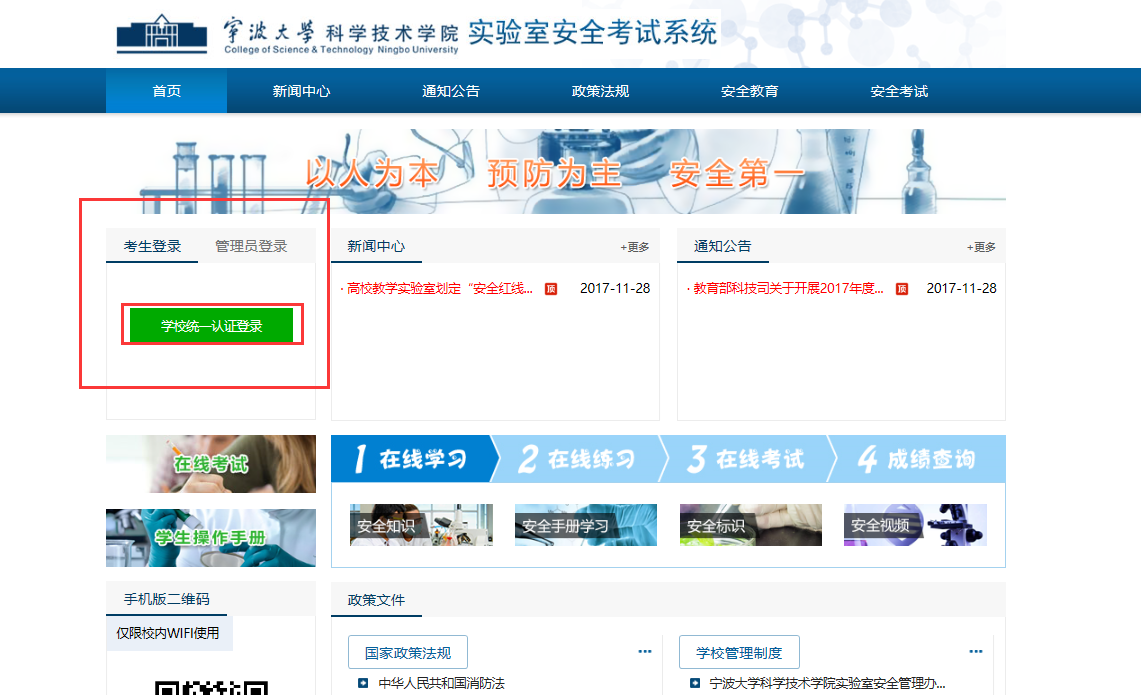 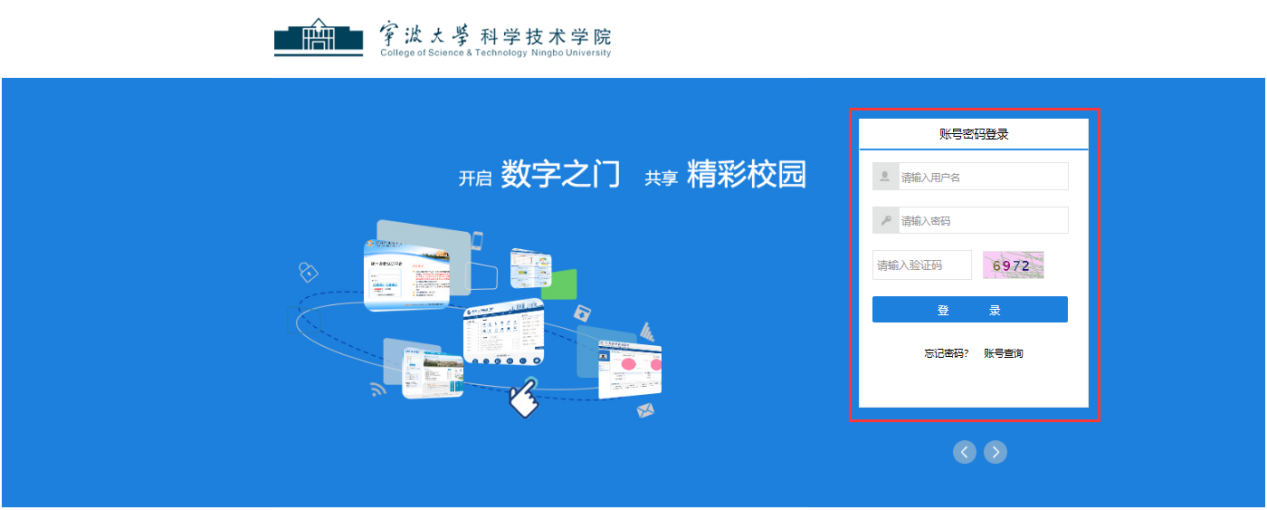 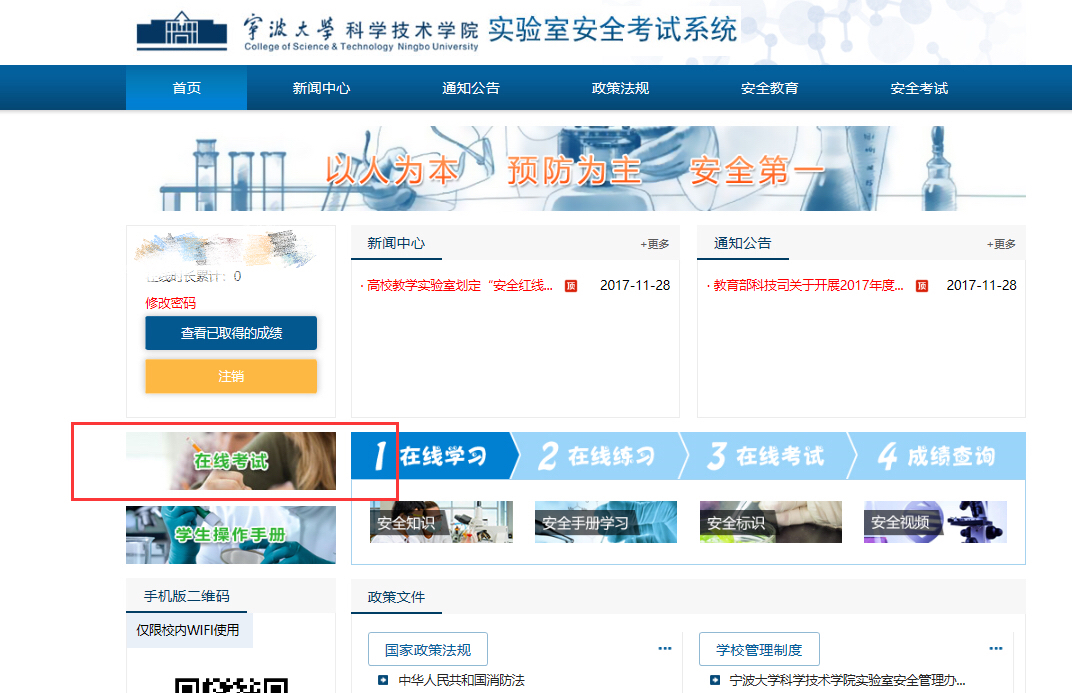 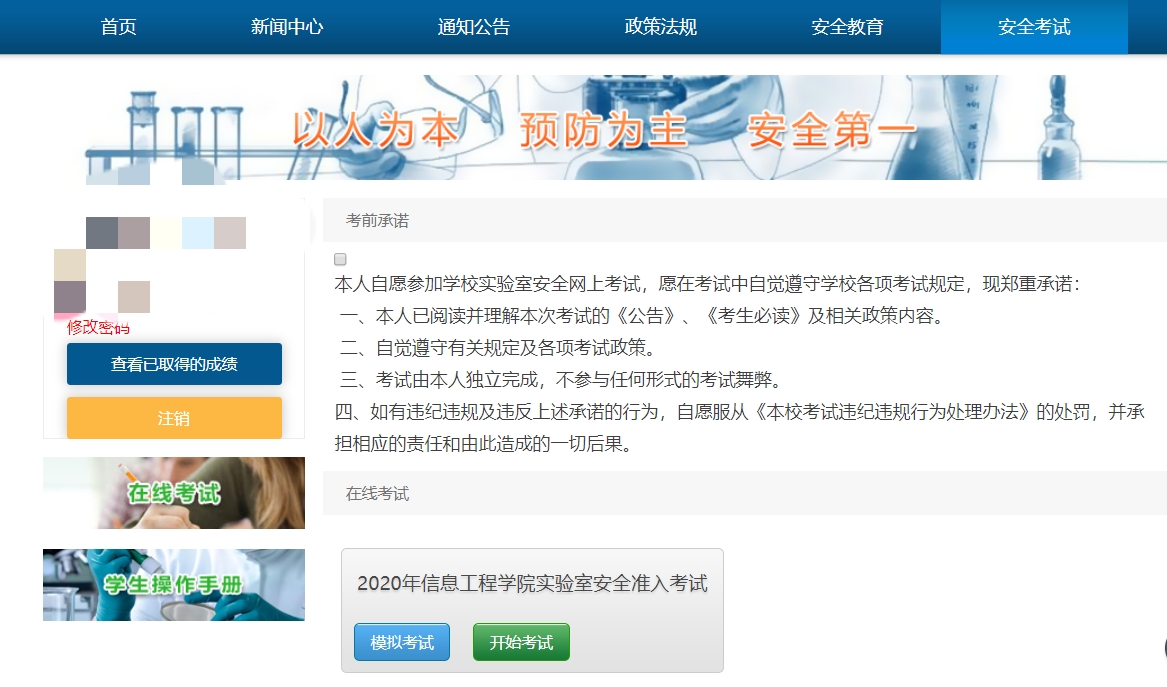 